Материально – техническое обеспечение и оснащённость образовательного процесса.Сведения о материальном обеспечении оздоровительно – образовательного процесса.Наличие у образовательной организации на праве собственности или ином законном основании зданий, строений, сооружений, территорий, необходимых для осуществления образовательной деятельности Информация о наличии объектов для проживания и охраны здоровья детей Условия питания и охраны здоровья детей В МБУ ДО ДООЦ «Лесной» в соответствии с федеральным законом от 29.12.2012 года № 273 – ФЗ «Об образовании в Российской Федерации» созданы условия круглосуточной охраны здоровья детей. Ведётся пропаганда здорового образа жизни. Созданы условия для занятий спортом с целью оздоровления и профилактики заболеваний.Организовано полноценное пятиразовое питание соответствующее утверждённому 21-дневному меню, разработанному и сбалансированному с учётом возрастных потребностей ребёнка, в соответствии с нормами СанПин. Персонал пищеблоков – постоянные сотрудники дошкольных и школьных образовательных учреждений, имеют опыт, знания и необходимую квалификацию.Имеется два медицинских пункта с изоляторами, оборудованными всеми необходимыми средствами для оказания первой медицинской помощи в соответствии с приказом Министерства здравоохранения и социального развития РФ от 16.04.2012г. №363н. С  2016 года учреждение имеет лицензию на осуществление медицинской деятельности в области педиатрии (№ ЛО-52-01-005389 от 27.05.2016 г.). Медицинское обслуживание детей в соответствии с лицензией на осуществление медицинской деятельности ведут высококвалифицированные медицинские работники: 4 врача педиатра  (3 чел - высшая категория) и  4 медицинские  сестры (2 чел.- высшая категория). Медицинские работники проводят лечебно-профилактическую работу, следят за соблюдением санитарно-гигиенических норм, соблюдением режима, качеством продуктов и питания. Организуют консультации воспитанников и их родителей (законных представителей), педагогов. Медицинский персонал находится на территории круглосуточно.Все корпуса, предназначенные для проживания детей, оборудованы необходимой мебелью и инвентарём. Осуществляется контроль доступа в учреждение. Видеонаблюдение. Круглосуточное дежурство охраны. Информация о наличии объектов питания, проживания и охраны здоровья детейНаименование объекта Адрес объекта Назначение объекта Площадь в гаДокумент Фотоальбом Земельный участокНижегородская область, г.о.г. Чкаловск, около 1,8 км севернее д. Круглово Разрешённое использование: для детского оздоровительно – образовательного учреждения               17,65 Оперативное управление Наименование объекта Оборудование Перечень помещений Площадь, м2Кол-во мест Фотоальбом Корпус № 7 и участок (Детская дача) Шкафчики для раздевания, банкетки, кровати (матрацы, подушки, одеяла, постельное бельё), столы и стулья для сотрудников, столы и стулья для детей, мягкая мебель, шкафы для игрового и развивающего материала, ковры, занавески, гардины, игрушки. Инвентарь и дезсредства для уборки. Система АПС, фонари аварийного освещения над всеми выходами (8 шт.), ГДЗК. Масляные радиаторы для обогрева помещений. На участке: песочница, столики со скамейками, игровое оборудование. Раздевалка, туалетная комната (4 унитаза, шкафы для инвентаря), умывальная комната (6 раковин, вешалки для полотенец), комната для хранения чемоданов, спальня, закрытая веранда, открытая веранда. 280,840 – 44 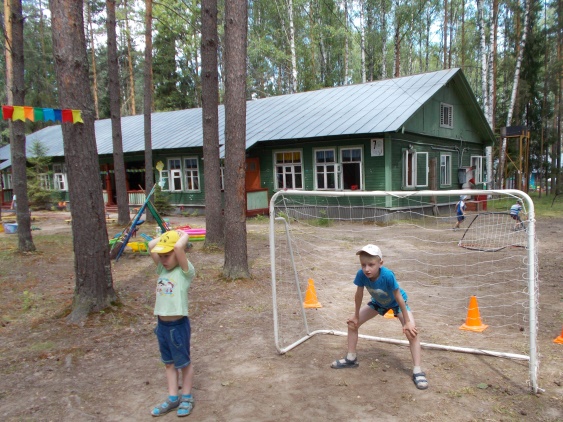 Корпус № 8 и участок (Детская дача) Шкафчики для раздевания, банкетки, кровати (матрацы, подушки, одеяла, постельное бельё), столы и стулья для сотрудников, столы и стулья для детей, мягкая мебель, шкафы для игрового и развивающего материала, ковры, занавески, гардины, игрушки. Инвентарь и дезсредства для уборки.Система АПС, фонари аварийного освещения над всеми выходами (8 шт.), ГДЗК. Масляные радиаторы для обогрева помещений. На участке: песочница, столики со скамейками, игровое оборудование. Раздевалка, туалетная комната (4 унитаза, шкафы для инвентаря), умывальная комната (6 раковин, вешалки для полотенец), комната для хранения чемоданов, спальня, закрытая веранда, открытая веранда. 280,740 – 44 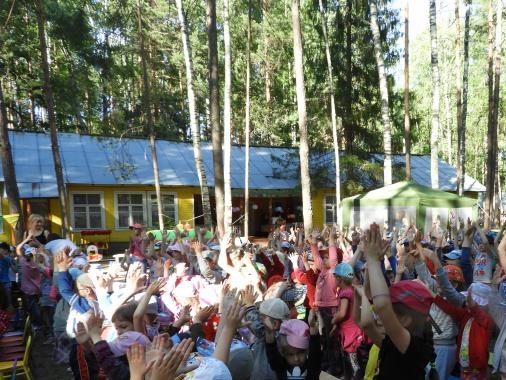 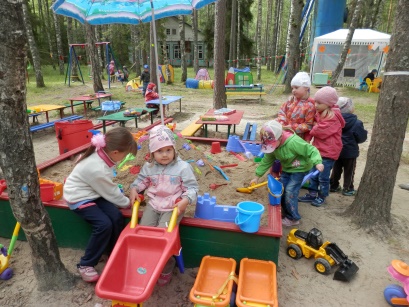 Корпус № 9 и участок (Детская дача) Шкафчики для раздевания, банкетки, кровати (матрацы, подушки, одеяла, постельное бельё), столы и стулья для сотрудников, столы и стулья для детей, мягкая мебель, шкафы для игрового и развивающего материала, ковры, занавески, гардины, игрушки. Инвентарь и дезсредства для уборки.Система АПС, фонари аварийного освещения над всеми выходами (8 шт.), ГДЗК. Масляные радиаторы для обогрева помещений. На участке: песочница, столики со скамейками, игровое оборудование. Раздевалка, туалетная комната (4 унитаза, шкафы для инвентаря), умывальная комната (6 раковин, вешалки для полотенец), комната для хранения чемоданов, спальня, закрытая веранда, открытая веранда. 280,040 – 44 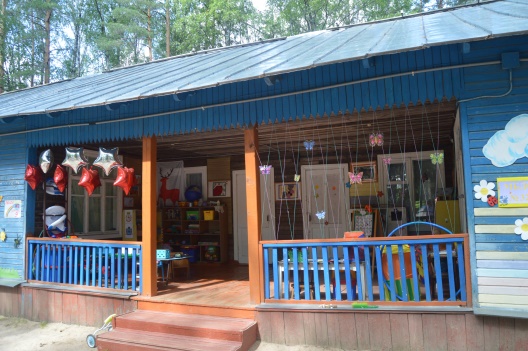 Корпус № 10 и участок (Детская дача) Шкафчики для раздевания, банкетки, кровати (матрацы, подушки, одеяла, постельное бельё), столы и стулья для сотрудников, столы и стулья для детей, мягкая мебель, шкафы для игрового и развивающего материала, ковры, занавески, гардины, игрушки. Инвентарь и дезсредства для уборки.Система АПС, фонари аварийного освещения над всеми выходами (8 шт.), ГДЗК. Масляные радиаторы для обогрева помещений. На участке: песочница, столики со скамейками, игровое оборудование. Раздевалка, туалетная комната (4 унитаза, шкафы для инвентаря), умывальная комната (6 раковин, вешалки для полотенец), комната для хранения чемоданов, спальня, закрытая веранда, открытая веранда. 282,240 – 44 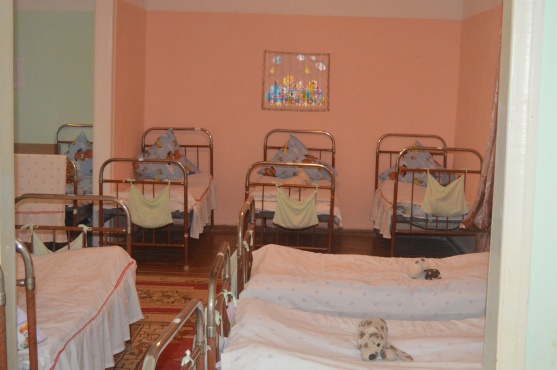 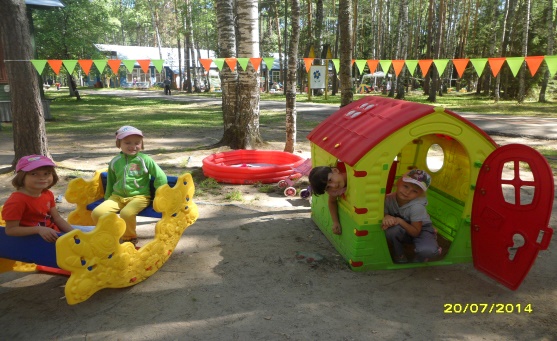 Корпус № 11 и участок (Школьный лагерь) Гардеробы для одежды, шкафчики для вещей, обувницы,  кровати (матрацы, подушки, одеяла, постельное бельё), тумбочки, столы и стулья для сотрудников, столы и стулья для детей, банкетки,  шкафы для игрового и развивающего материала, стеллажи для книг, ковры, занавески, гардины, телевизор, экран, проектор. Инвентарь и дезсредства для уборки.Система АПС, фонари аварийного освещения над всеми выходами (8 шт.), ГДЗК. Масляные радиаторы для обогрева помещений. На участке: столики со скамейками, игровое и спортивное оборудование. Раздевалка, туалетная комната (4 унитаза, шкафы для инвентаря), умывальная комната (6 раковин, вешалки для полотенец), комната для хранения чемоданов, спальня, закрытая веранда, открытая веранда. 282,225 - 30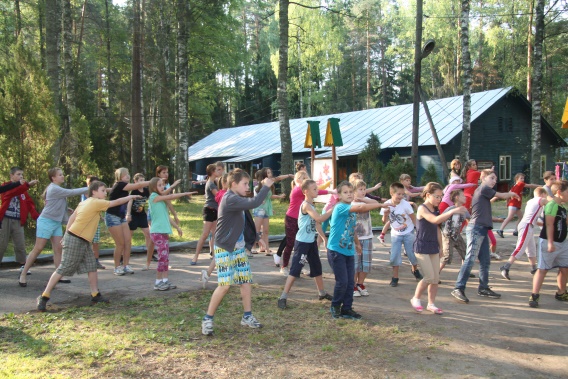 Корпус № 12 и участок (Детская дача) Шкафчики для раздевания, банкетки, кровати (матрацы, подушки, одеяла, постельное бельё), столы и стулья для сотрудников, столы и стулья для детей, мягкая мебель, шкафы для игрового и развивающего материала, ковры, занавески, гардины, игрушки. Инвентарь и дезсредства для уборки.Система АПС, фонари аварийного освещения над всеми выходами (8 шт.), ГДЗК. Масляные радиаторы для обогрева помещений. На участке: песочница, столики со скамейками, игровое оборудование. Раздевалка, туалетная комната (4 унитаза, шкафы для инвентаря), умывальная комната (6 раковин, вешалки для полотенец), комната для хранения чемоданов, спальня, закрытая веранда, открытая веранда. 282,940 – 44 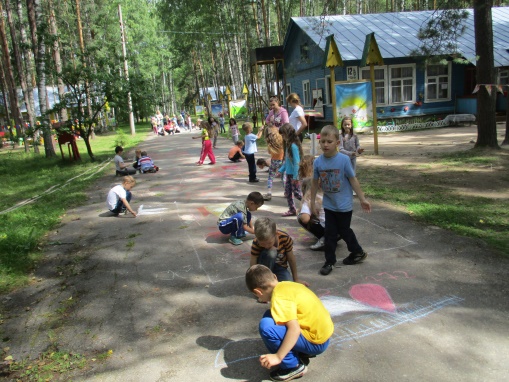 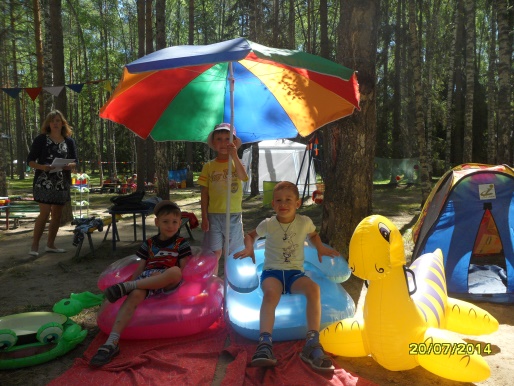 Корпус № 13 и участок (Школьный лагерь) Гардеробы для одежды, шкафчики для вещей, обувницы,  кровати (матрацы, подушки, одеяла, постельное бельё), тумбочки, столы и стулья для сотрудников, столы и стулья для детей, банкетки,  шкафы для игрового и развивающего материала, стеллажи для книг, ковры, занавески, гардины, телевизор. Инвентарь и дезсредства для уборки.Система АПС, фонари аварийного освещения над всеми выходами (8 шт.), ГДЗК. Масляные радиаторы для обогрева помещений. На участке: столики со скамейками, игровое и спортивное оборудование. Раздевалка, туалетная комната (4 унитаза, шкафы для инвентаря), умывальная комната (6 раковин, вешалки для полотенец), комната для хранения чемоданов, спальня, закрытая веранда, открытая веранда. 282,625 - 30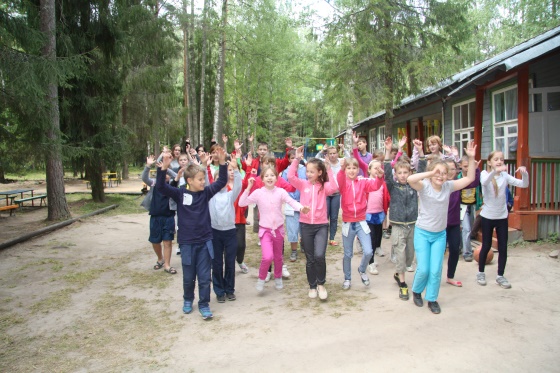 Корпус № 14 и участок (Школьный лагерь) Гардеробы для одежды, шкафчики для вещей, обувницы,  кровати (матрацы, подушки, одеяла, постельное бельё), тумбочки, столы и стулья для сотрудников, столы и стулья для детей, банкетки,  шкафы для игрового и развивающего материала, стеллажи для книг, ковры, занавески, гардины, телевизор. Инвентарь и дезсредства для уборки.Система АПС, фонари аварийного освещения над всеми выходами (8 шт.), ГДЗК. Масляные радиаторы для обогрева помещений. На участке: столики со скамейками, игровое и спортивное оборудование. Раздевалка, туалетная комната (4 унитаза, шкафы для инвентаря), умывальная комната (6 раковин, вешалки для полотенец), комната для хранения чемоданов, спальня, закрытая веранда, открытая веранда. 281,025 - 30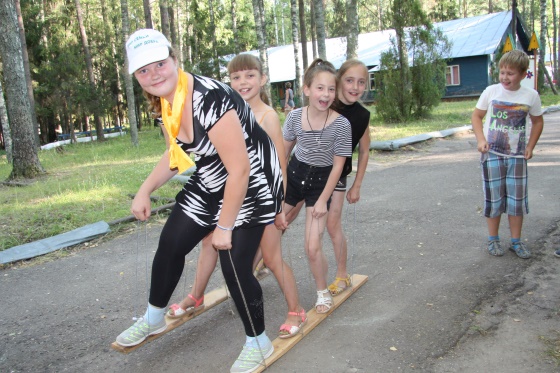 Корпус № 16 и участок (Детская дача) Шкафчики для раздевания, банкетки, кровати (матрацы, подушки, одеяла, постельное бельё), столы и стулья для сотрудников, столы и стулья для детей, мягкая мебель, шкафы для игрового и развивающего материала, ковры, занавески, гардины, игрушки. Инвентарь и дезсредства для уборки.Система АПС, фонари аварийного освещения над всеми выходами (8 шт.), ГДЗК. Масляные радиаторы для обогрева помещений. На участке: песочница, столики со скамейками, игровое оборудование. Раздевалка, туалетная комната (4 унитаза, шкафы для инвентаря), умывальная комната (6 раковин, вешалки для полотенец), комната для хранения чемоданов, спальня, закрытая веранда, открытая веранда. 281,240 – 44 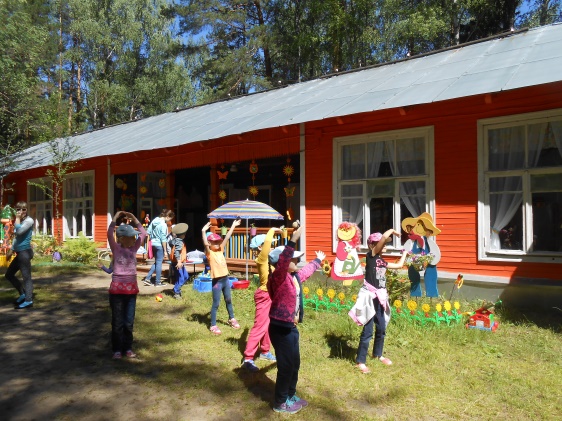 Корпус № 17 и участок (Детская дача) Шкафчики для раздевания, банкетки, кровати (матрацы, подушки, одеяла, постельное бельё), столы и стулья для сотрудников, столы и стулья для детей, мягкая мебель, шкафы для игрового и развивающего материала, ковры, занавески, гардины, игрушки. Инвентарь и дезсредства для уборки.Система АПС, фонари аварийного освещения над всеми выходами (8 шт.), ГДЗК. Масляные радиаторы для обогрева помещений. На участке: песочница, столики со скамейками, игровое оборудование. Раздевалка, туалетная комната (4 унитаза, шкафы для инвентаря), умывальная комната (6 раковин, вешалки для полотенец), комната для хранения чемоданов, спальня, закрытая веранда, открытая веранда. 282,240 – 44 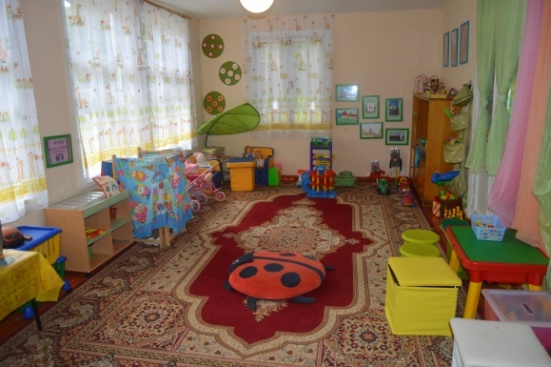 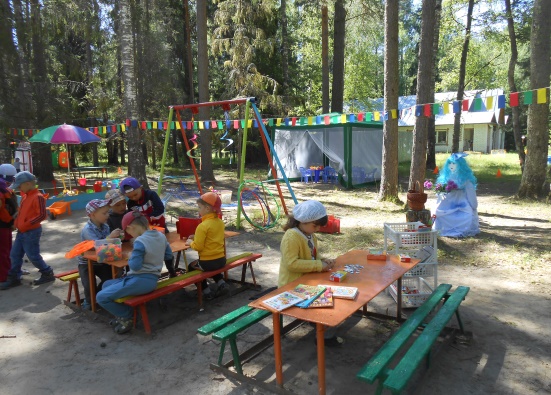 Корпус № 18 и участок (Детская дача) Шкафчики для раздевания, банкетки, кровати (матрацы, подушки, одеяла, постельное бельё), столы и стулья для сотрудников, столы и стулья для детей, мягкая мебель, шкафы для игрового и развивающего материала, ковры, занавески, гардины, игрушки. Инвентарь и дезсредства для уборки.Система АПС, фонари аварийного освещения над всеми выходами (8 шт.), ГДЗК. Масляные радиаторы для обогрева помещений. На участке: песочница, столики со скамейками, игровое оборудование. Раздевалка, туалетная комната (4 унитаза, шкафы для инвентаря), умывальная комната (6 раковин, вешалки для полотенец), комната для хранения чемоданов, спальня, закрытая веранда, открытая веранда. 281,740 – 44 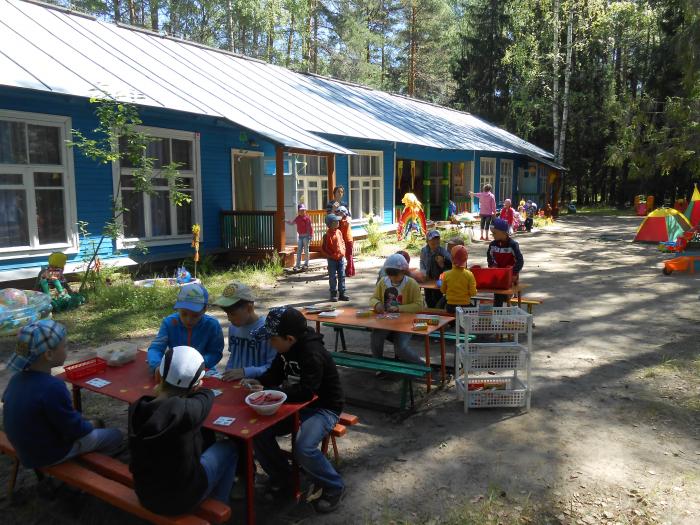 БиблиотекаСтеллажи, скамейки, столы, стулья, книги, музыкальный центр, компьютер, мультимедийная установка с экраном, стенды, видеотека, портреты писателей.Веранда корпуса №114530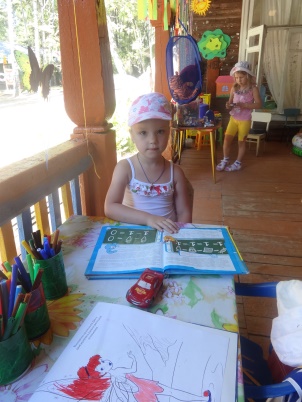 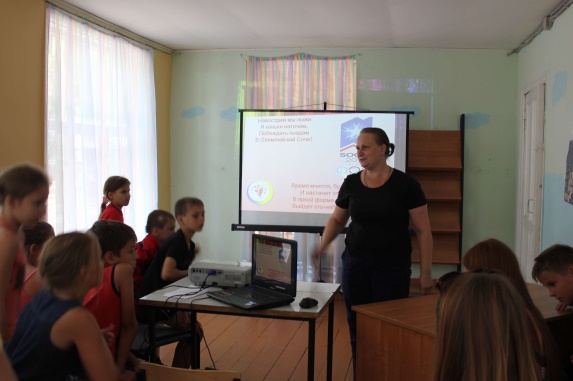 Кабинет психологаСтол, стулья, мягкая мебель, ноутбук, музыкальный центр, маркерная доска, канцелярские принадлежности, методический материал, диагностический материал, раздаточный материал, игрушки, игры.Здание медицинского пункта № 3201-8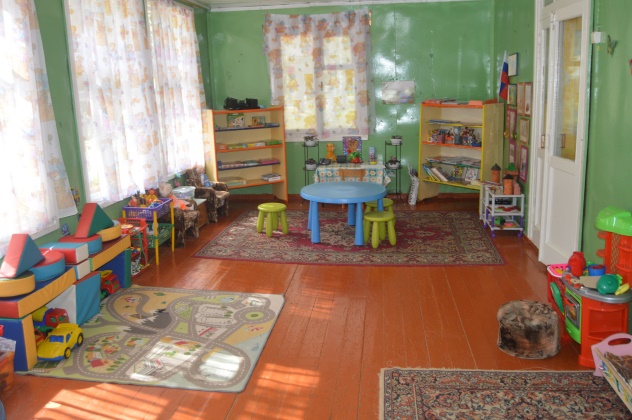 Баня – прачечная № 3 Водонагреватель 150 л, машина стиральная «Ока», машина стиральная R-75, машина стиральная Л-10-121, плита электрическая камбузная, центрифуга ЛЦ-10, водонагреватель ЭПВН проточный – 2 шт., ванны для белья – 2 шт., утюг электрический, стеллажи для белья, столы для глажки белья, коврики диэлектрические, скамейки, стулья. Прачечная оборудована всем необходимым инвентарём для стирки и уборки помещений.  Прачечная: 2 комнаты для хранения белья, гладильная, 2 комнаты для хранения инвентаря, постирочная.  Баня: тамбур, туалетная комната (унитаз, раковина), раздевалка, помывочная ( 4 душевые лейки, скамейки).  155,1210 человек (по графику) 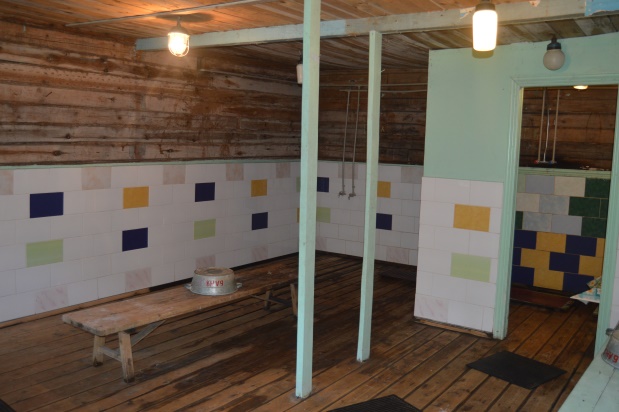 Баня – прачечная № 2 Водонагреватель 150 л, машина стиральная «Ока», машина стиральная КП-122, машина стиральная Л-10, плита электрическая камбузная, центрифуга Ц 25, водонагреватель ЭПВН проточный – 2 шт., ванны для белья – 2 шт., утюг электрический, стеллажи для белья, столы для глажки белья, коврики диэлектрические, скамейки, стулья. Прачечная оборудована всем необходимым инвентарём для стирки и уборки помещений.  Прачечная: комната для хранения белья, гладильная,  комната для хранения инвентаря, постирочная.  Баня: тамбур, туалетная комната (унитаз, раковина), раздевалка, помывочная ( 4 душевые лейки, скамейки), комната гигиены (душевая лейка, унитаз, раковина, шкаф для инвентаря)  121,7210 человек (по графику) 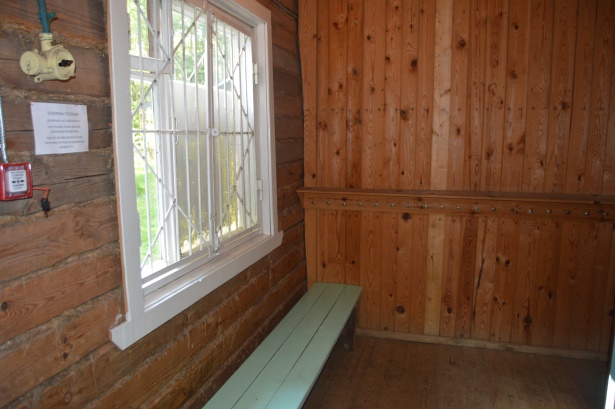 Наименование объекта Оборудование Перечень помещений Площадь, м2Кол-во мест Фотоальбом Столовая № 3 Плита электрическая – ПЭП – 0,48М – ДШ – 4 шт., шкаф жарочный ШЖЭП – 2, сковорода электрическая СЭСМ – 0,5 ДТ, мясорубка, картофелечистка МК – 300, машина для переработки овощей МПО – 1 – 02, машина протирочно-резательная МПР – 350, проточные водонагреватели ЭПВН – 2 шт., электрокипятильник «Фонтан» АКНЭ – 100, электропривод – 3 шт., бытовой холодильник «Стинол 110» для хранения суточных проб, шкаф холодильный «Polair», щкаф холодильный ШХ – 0,8, весы механические циферблатные, весы почтовые. Пищеблок обеспечен в полном объёме всем необходимым технологическим оборудованием, инвентарём, кухонной и столовой посудой. Кладовая, горячий цех, раздевалка для сотрудников пищеблока, столовая, овощной цех, мясной цех, душевая комната, туалет. 170,5210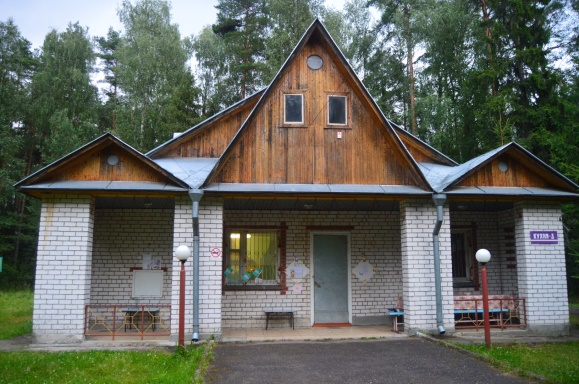 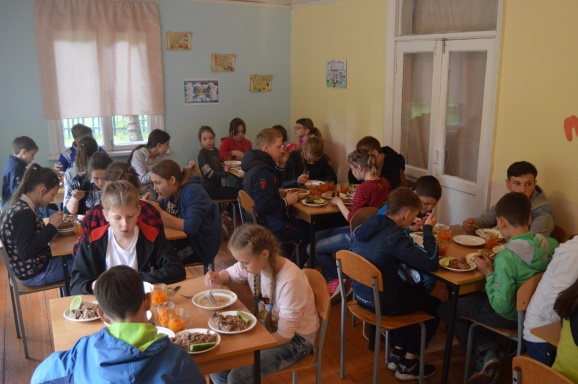 Столовая № 2Плита электрическая – ЭП-4ЖШ – 4 шт., шкаф жарочный ШЖЭП – 3, сковорода электрическая СЭСМ – 0,5 ДТ, мясорубка, картофелечистка МОК – 150, машина для переработки овощей МПО – 1 – 02, машина протирочно-резательная МПР – 350, проточные водонагреватели ЭПВН – 2 шт., электрокипятильник КНЭ – 100, электропривод – 3 шт., бытовой холодильник «Атлант» для хранения суточных проб, шкаф холодильный ШХ – 0,8 Полюс, щкаф холодильный ШХ – 0,80 М, весы механические циферблатные, весы почтовые. Пищеблок обеспечен в полном объёме всем необходимым технологическим оборудованием, инвентарём, кухонной и столовой посудой. Кладовая, горячий цех, раздаточная, столовая, моечная, овощной цех, мясной цех, душевая комната, туалет. 136,8210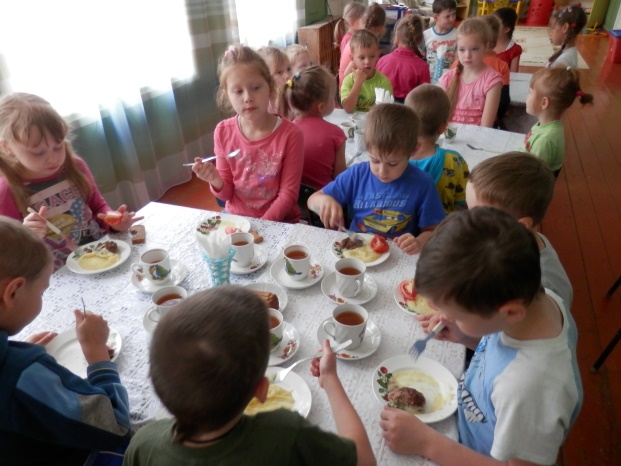 Продуктовый склад Холодильная камера КХН – 4,41 – 2 шт., морозильная камера КХН – 11,5, весы механические циферблатные, весы почтовые – 4 шт. Склад для хранения продуктов, овощной склад (оборудован ледником), склад для хранения консервированной продукции. 187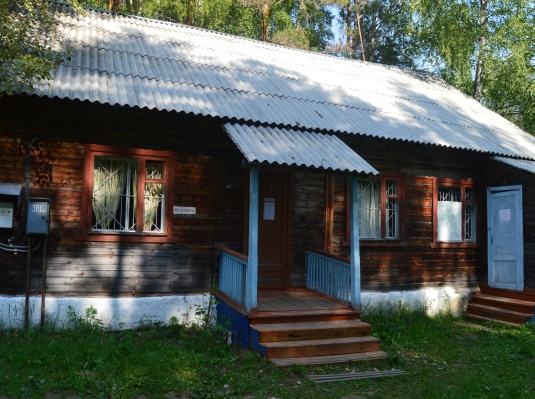 Медицинский пункт № 3 Шкаф для медикаментов – 2 шт., столик инструментальный, ростомер, весы напольные, стол письменный, стулья для сотрудников, кушетка, холодильник для хранения медикаментов, водонагреватель накопительный 50 л, радиаторы масляные – 3 шт., кровати (матрацы, подушки, одеяла, постельное бельё, полотенца) тумбочки, столы и стулья детские, занавески, шкаф для хранения инвентаря, уборочный инвентарь, моющие и дезинфицирующие  средства, кухонная и столовая посуда. Процедурный кабинет оборудован медикаментами и медицинским оборудованием в соответствии с приказом Министерства здравоохранения и социального развития РФ от 16.04.2012г. №363н Процедурный кабинет, палаты для детей, комнаты для мед. персонала, столовая, туалетная комната (унитаз, раковина, душ)  187,9210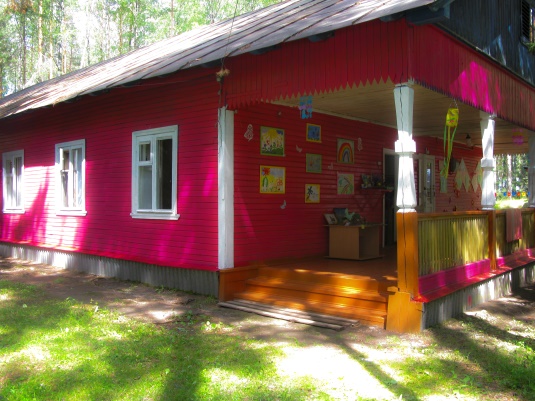 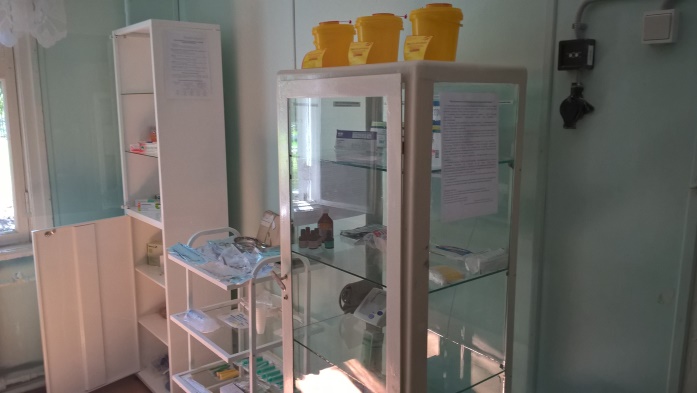 Медицинский пункт № 2Шкаф для медикаментов – 2 шт., столик инструментальный, ростомер, весы напольные, стол письменный, стулья для сотрудников, кушетка, холодильник для хранения медикаментов, водонагреватель электрический,  радиаторы масляные – 3 шт., кровати (матрацы, подушки, одеяла, постельное бельё, полотенца) тумбочки, столы и стулья детские, занавески, шкаф для хранения инвентаря, уборочный инвентарь, моющие и дезинфицирующие  средства, кухонная и столовая посуда. Процедурный кабинет оборудован медикаментами и медицинским оборудованием в соответствии с приказом Министерства здравоохранения и социального развития РФ от 16.04.2012г. №363нПроцедурный кабинет, палаты для детей, комнаты для мед. персонала, столовая, туалетная комната (унитаз, раковина)  183,8210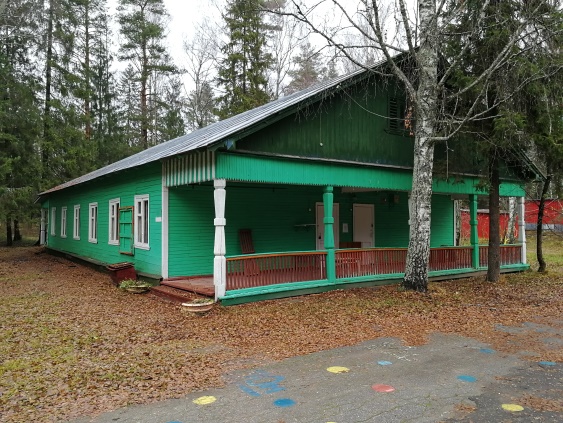 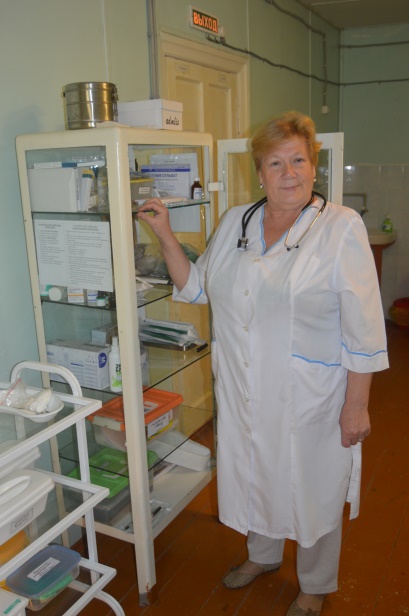 